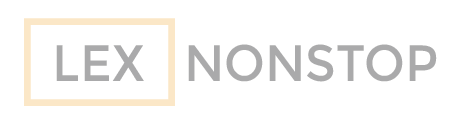 Miejscowość i dataDane i adres pracownika/pracodawcyDane i adres pracownika/pracodawcyRozwiązanie umowy o pracę z zachowaniem okresu wypowiedzeniaZwracam się z prośbą o rozwiązanie umowy o pracę zawartej	.,pomiędzy ..................................................  a ..........................................................................z zachowaniem okresu wypowiedzenia, który upływa w dniu .....................................................(czytelny podpis i data)Potwierdzenie odbioru przez drugą stronę:(czytelny podpis i data)